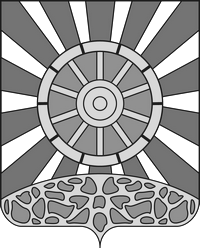 АДМИНИСТРАЦИЯ УНИНСКОГО МУНИЦИПАЛЬНОГО ОКРУГАКИРОВСКОЙ ОБЛАСТИПОСТАНОВЛЕНИЕ03.03.2023									             	 №143пгт УниОб утверждении плана проверок сектором сельского хозяйства администрации Унинского муниципального округа на 2023 год	  В целях осуществления бюджетных полномочий, переданных Законом Кировской области от 17.09.2005 № 361-ЗО «О наделении органов местного самоуправления муниципальных образований  Кировской области отдельными государственными полномочиями области по поддержке сельскохозяйственного производства», администрация Унинского муниципального округа ПОСТАНОВЛЯЕТ:1. Утвердить план проведения  проверок полноты и достоверности, а также соблюдения установленной формы и сроков предоставления документов для получения средств государственной поддержки сельскохозяйственного производства на 2023 год (далее – План проверок), согласно приложению. 	2. Контроль за выполнением настоящего постановления возложить на заведующего сектором сельского хозяйства Мезенцеву М.А.3. Настоящее постановление вступает в силу со дня подписания и распространяется на отношения, возникшие с 01.01.2023.4. Настоящее постановление подлежит опубликованию в Информационном бюллетене органов местного самоуправления  Унинского муниципального округа  и размещению на официальном сайте Унинского муниципального округа. Глава Унинскогомуниципального округа             Т.Ф. БоровиковаПриложение УТВЕРЖДЕНпостановлением администрации Унинского  муниципального округаКировской области					          от 03.03.2023  №143   ПЛАНпроведения проверок сектором сельского хозяйства администрации Унинского муниципального округа на 2023 год_____________№ п/пОбъект проверкиДата проведения проверкиВид планируемой проверкиОтветственный исполнитель1ООО «СХП «Елгань»По мере предоставления документовПроверка полноты и достоверности, а также соблюдения установленных форм и сроков предоставления документов для получения средств поддержки сельскохозяйственного производства из областного бюджетаЗаведующий сектором сельского хозяйства;главный специалист сектора сельского хозяйства2ООО «СХП «Сибирь»По мере предоставления документовПроверка полноты и достоверности, а также соблюдения установленных форм и сроков предоставления документов для получения средств поддержки сельскохозяйственного производства из областного бюджетаЗаведующий сектором сельского хозяйства;главный специалист сектора сельского хозяйства3СПК «Земледелец»По мере предоставления документовПроверка полноты и достоверности, а также соблюдения установленных форм и сроков предоставления документов для получения средств поддержки сельскохозяйственного производства из областного бюджетаЗаведующий сектором сельского хозяйства;главный специалист сектора сельского хозяйства